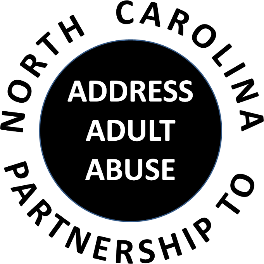 Triangle J Council of GovernmentsArea Agency on Aging4307 Emperor Blvd. #110, Durham, NC  27703Conference Call # 1 888 204-5984  Access Code 9641989#July 19, 2017AGENDA9:30 		Welcome, Introductions and Opening Comments – Joan Pellettier		Review and approve Minutes – Ty Whitaker		Review and approve Treasurer’s Report – Pam Palmer10:00	Program:  NC Senior Medicare Patrol Program –
                      Helping to educate individuals about Medicare Fraud, Waste and Abuse,         Kevin Robertson and Stephanie Bias11:00		BREAK11:15		Committee Sessions:			Communications – Pam Palmer			Education – Kathryn Lanier				Advocacy – Nancy Warren			Awareness – John Maron and Stephanie Bias			Membership and Nominating - Kevin Robertson11:45		Committee Updates and Other Business12:15		Member Updates and Wrap-up12:30		Adjourn    NEXT MEETING:  September 20, 2017; Triangle J 